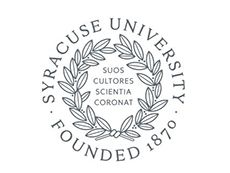 Monday, April 22, 2019

Dear Students, Faculty and Staff:

Yesterday, as worshipers of the Christian faith celebrated Easter, terror struck in churches and hotels in Sri Lanka. According to media reports, 290 lives were lost and at least 500 individuals were injured. Places of worship and wherever people gather in communities should be safe from violence and free of hatred and fear. 

Today, the Syracuse University community mourns the lives senselessly lost and sends strength and support to those grappling with what happened to friends, family and loved ones. Our community will come together for a vigil on Thursday, April 25, at 6:30 p.m. at the Catholic Center, 110 Walnut Place, Syracuse. 

I want to remind our students, faculty and staff of resources and services available, including:

• Students seeking counseling services may contact the Counseling Center 24 hours a day, seven days a week, at 315.433.4715. Additional services are provided by the Office of Student Assistance, Monday through Friday, by calling 315.443.4357. 

• For faculty and staff, assistance is available through Carebridge, the University’s Faculty and Staff Assistance Program. Trained clinicians are available by phone 24 hours a day, seven days a week, and can be reached at 800.437.0911. 

• For additional support and services, the campus community may contact Hendricks Chapel at 315.443.2901. 

Our university must remain steadfast in our commitment to respect, value and support all members of our community, including those of each of the many religions and belief systems we are proud to include in our campus community. We must embrace our differences while celebrating what unites us. 

Sincerely,

Chancellor Kent Syverud
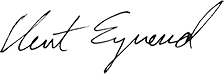 